基本信息基本信息 更新时间：2022-10-29 08:59  更新时间：2022-10-29 08:59  更新时间：2022-10-29 08:59  更新时间：2022-10-29 08:59 姓    名姓    名曹宏曹宏年    龄42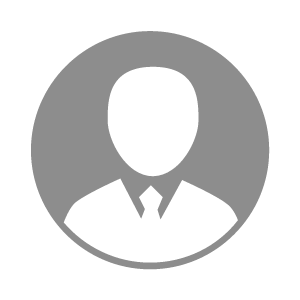 电    话电    话下载后可见下载后可见毕业院校西华大学邮    箱邮    箱下载后可见下载后可见学    历本科住    址住    址期望月薪面议求职意向求职意向财务经理,资金经理/总监,财务总监财务经理,资金经理/总监,财务总监财务经理,资金经理/总监,财务总监财务经理,资金经理/总监,财务总监期望地区期望地区四川省/成都市|四川省/自贡市|四川省/泸州市|四川省/乐山市|四川省/宜宾市四川省/成都市|四川省/自贡市|四川省/泸州市|四川省/乐山市|四川省/宜宾市四川省/成都市|四川省/自贡市|四川省/泸州市|四川省/乐山市|四川省/宜宾市四川省/成都市|四川省/自贡市|四川省/泸州市|四川省/乐山市|四川省/宜宾市教育经历教育经历就读学校：西华大学 就读学校：西华大学 就读学校：西华大学 就读学校：西华大学 就读学校：西华大学 就读学校：西华大学 就读学校：西华大学 工作经历工作经历工作单位：四川恒通动保生物科技有限公司 工作单位：四川恒通动保生物科技有限公司 工作单位：四川恒通动保生物科技有限公司 工作单位：四川恒通动保生物科技有限公司 工作单位：四川恒通动保生物科技有限公司 工作单位：四川恒通动保生物科技有限公司 工作单位：四川恒通动保生物科技有限公司 自我评价自我评价1、爱岗、敬业。   2、务实、执行力强。   3、善于发现企业经营中出现的问题、思考解决方案。 4、精通成本核算及财务管控。5、集团公司财务管理经验，能为公司老板做经营管理参谋。1、爱岗、敬业。   2、务实、执行力强。   3、善于发现企业经营中出现的问题、思考解决方案。 4、精通成本核算及财务管控。5、集团公司财务管理经验，能为公司老板做经营管理参谋。1、爱岗、敬业。   2、务实、执行力强。   3、善于发现企业经营中出现的问题、思考解决方案。 4、精通成本核算及财务管控。5、集团公司财务管理经验，能为公司老板做经营管理参谋。1、爱岗、敬业。   2、务实、执行力强。   3、善于发现企业经营中出现的问题、思考解决方案。 4、精通成本核算及财务管控。5、集团公司财务管理经验，能为公司老板做经营管理参谋。1、爱岗、敬业。   2、务实、执行力强。   3、善于发现企业经营中出现的问题、思考解决方案。 4、精通成本核算及财务管控。5、集团公司财务管理经验，能为公司老板做经营管理参谋。1、爱岗、敬业。   2、务实、执行力强。   3、善于发现企业经营中出现的问题、思考解决方案。 4、精通成本核算及财务管控。5、集团公司财务管理经验，能为公司老板做经营管理参谋。1、爱岗、敬业。   2、务实、执行力强。   3、善于发现企业经营中出现的问题、思考解决方案。 4、精通成本核算及财务管控。5、集团公司财务管理经验，能为公司老板做经营管理参谋。其他特长其他特长